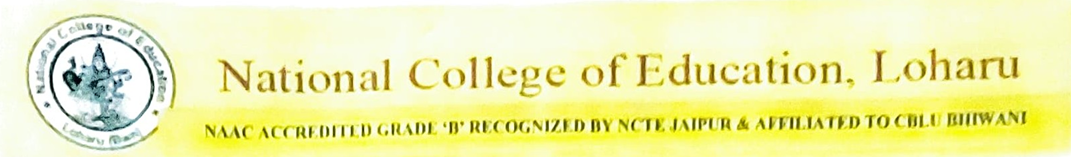 ACTION TAKEN REPORT OF IQAC MEETINGS 2017-18Action taken report on the decisions of IQAC Meeting 07.09.2017Action taken report on the decisions of IQAC Meeting 15.02.2018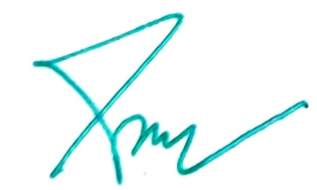 Dr. Pashmita(Principal)S.NoRecommendation	given	by IQACAction	Taken	for	Implementation	& Outcomes1Academic CalendarThe Academic Calendar for the session 2019-20was more elaborate and was successfully executed.2Institutional Social Responsibilityactivities were given due importanceMany activities were organized during the session. Detail report in annexure3Academic autonomy was ensured through systematic check pointsAll courses follow a lecture plan and all teachersprepare a course-file for their respective subjects each semester.4Faculty Development Programs were organized to ensure thecontinuous learning for teachers.continuous learning for teachers. Three faculty development programs were organized during thesession.S.NoRecommendation	given	by IQACAction	Taken	for	Implementation	& Outcomes1To make necessary measures for improving the quality of lesson planning and teaching models of the students.Five day workshop was organized on “Quality improvement of lesson planning.” In this all types lesson planning ware discussed along:Formulation of instructional objectivesFormulation of content specific objectives Drawing out of learning outcomes Effective use of ICTInteractive teaching Reflective teaching Backboard sum-up Evaluation and feedback2Creation of a learner-centric environmentFacilitating the creation of a learner-centric environment conducive for quality education and faculty maturation to adopt the required knowledge and technology for participatory teaching and learning process;Faculty suggested for optimum use of ICT. PPT of lesson/topic for discussion prepared3To identify the best practices in the institute.Faculty held its meeting to workout review all activities performed in the past and evaluate its input and output to declare which one could be termed as the best activity of the year.4To prepare action plan for year 2018-19With the help of Principal of the institute and senior faculty members action plan is prepared in the light of present scenario for the effective outcomes for the session 2020-215Planning for Extension Lectures & Seminar.As IQAC approved that every faculty member to identify a most relevant desired topic on which extension lecture from experts be planned. Thus, the following lectures /extension lectures are planned:Feedback and its analysesRole and responsibilities of Alumni AssociationReflective teachingNeed and significance of self appraisal of teacher